§4137.  Powers of municipalities and cooperativesBy resolution of its governing body, a municipality or cooperative may:  [PL 1987, c. 141, Pt. A, §6 (NEW).]1.  Director.  Appoint a director to the board in accordance with section 4131;[PL 1987, c. 141, Pt. A, §6 (NEW).]2.  Contracts.  Contract with the agency for the generation, manufacture, purchase, sale, exchange, distribution or transmission of electricity and other services on such terms and for such period of time as the resolution may provide;[PL 1987, c. 141, Pt. A, §6 (NEW).]3.  Appropriation.  Appropriate or provide revenues and other money derived by them from their electric departments or systems or, in the case of those municipalities having combined electric, water, sewer and other utility systems, the revenues derived from such combined systems under any contract with the agency; and[PL 1987, c. 141, Pt. A, §6 (NEW).]4.  Other contracts.  Make and execute all contracts, agreements and other instruments, and perform all acts necessary and convenient or desirable to carry out the purposes of this chapter or the powers expressly granted or necessarily implied in this chapter.[PL 1987, c. 141, Pt. A, §6 (NEW).]SECTION HISTORYPL 1987, c. 141, §A6 (NEW). PL 1991, c. 855, §§1,2 (AFF). The State of Maine claims a copyright in its codified statutes. If you intend to republish this material, we require that you include the following disclaimer in your publication:All copyrights and other rights to statutory text are reserved by the State of Maine. The text included in this publication reflects changes made through the First Regular and First Special Session of the 131st Maine Legislature and is current through November 1. 2023
                    . The text is subject to change without notice. It is a version that has not been officially certified by the Secretary of State. Refer to the Maine Revised Statutes Annotated and supplements for certified text.
                The Office of the Revisor of Statutes also requests that you send us one copy of any statutory publication you may produce. Our goal is not to restrict publishing activity, but to keep track of who is publishing what, to identify any needless duplication and to preserve the State's copyright rights.PLEASE NOTE: The Revisor's Office cannot perform research for or provide legal advice or interpretation of Maine law to the public. If you need legal assistance, please contact a qualified attorney.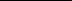 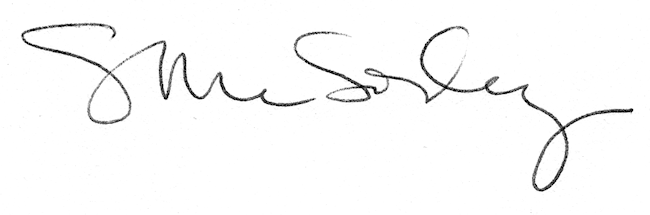 